COPYRIGHT TRANSFER AGREEMENT FORMTitle of Manuscript			: Understanding CDA: Histories, Remembering, and FuturesName of Principal Authors		: Siti Rafiah. MHAddress of Principal Authors	: Jl. Pembina 4, Rumbai Pesisir, Pekanbaru-RiauEmail					: srafiah297@gmail.comPhone Number			: 0823-9065-8795(You can add more Authors as second, third Author, etc) I/We submit to the Script Journal, Journal of Linguistic and English Teaching the above  manuscript.  I/We certify  that  the  work  reported  here  has  not  been  published before and contains no materials the publication of which  would violate any copyright or other personal or proprietary right of any person or entity.I/We  hereby  agree  to  transfer to Department of English Language, Teacher Training and Education Faculty, Widya Gama Mahakam University, Samarinda, East Kalimantan  the copyright  of the  above   -   named  manuscript.  I/We  reserve   the  following:  All proprietary rights other than copyright such as patent  rights.The right to use all or part of this article  in  future works of our own such as in books, lectures, and references.Indonesia, Pekanbaru, 5th, November 2017Siti Rafiah. MH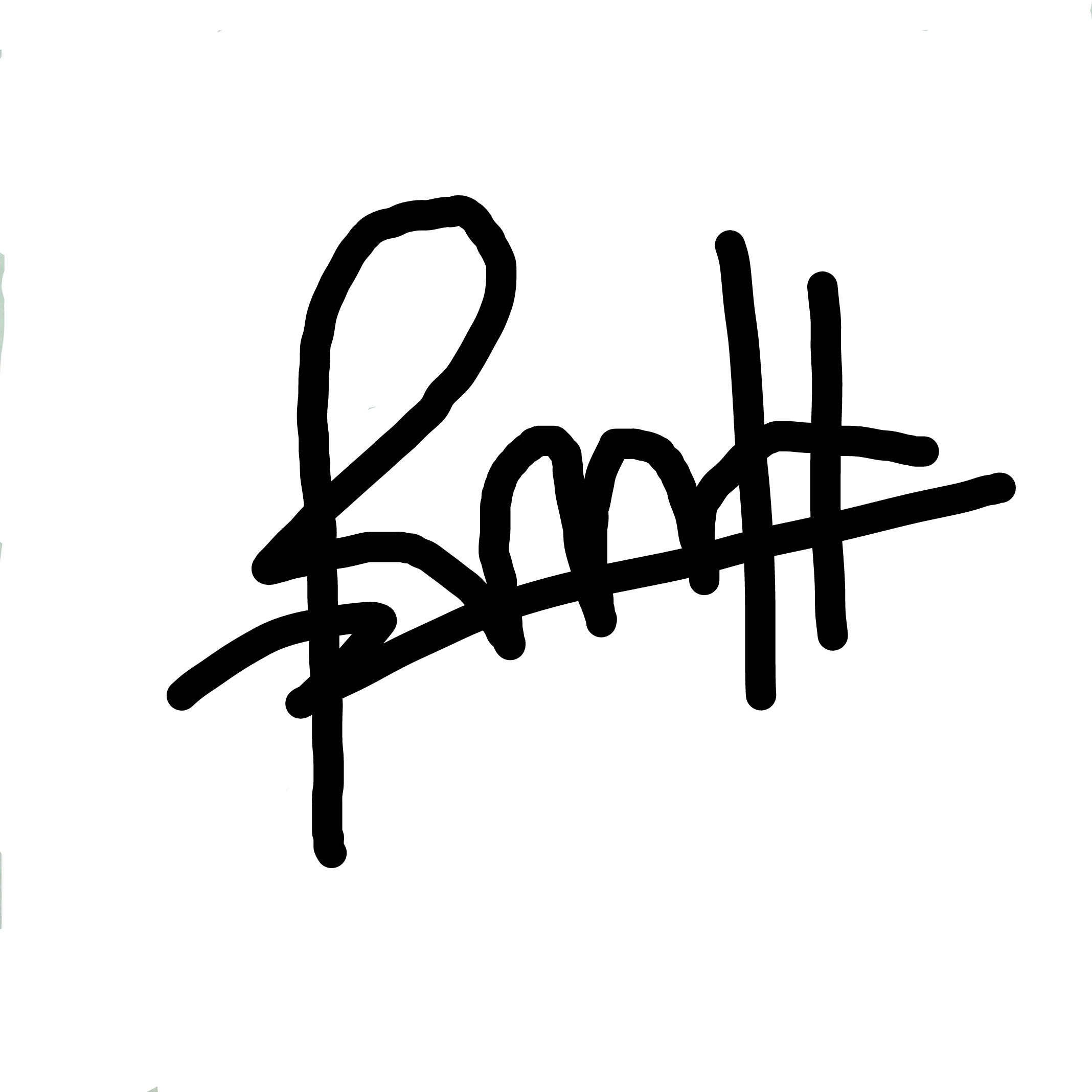 